Výlet duben 2024 - informace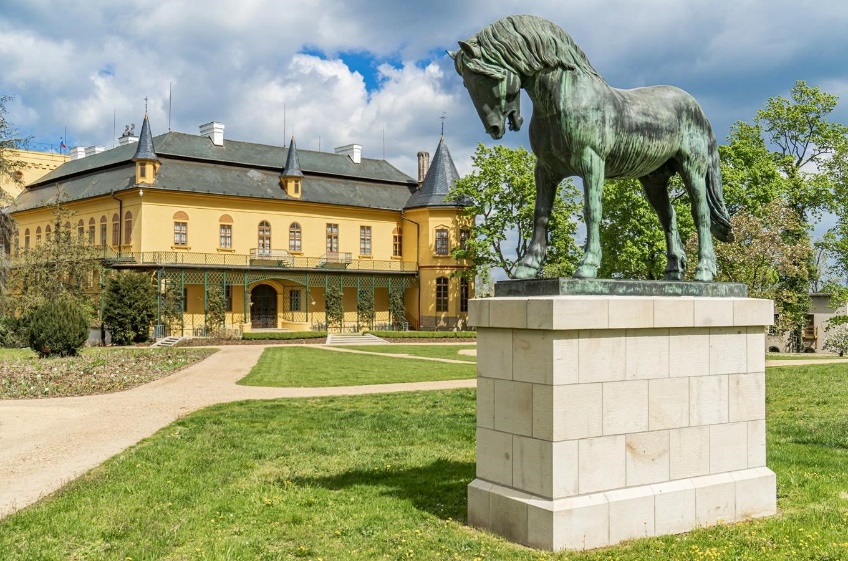 Termín: sobota 27.4.2024Odjezd: v 8:30 od autobusové zastávky Příjezd: do 19 hodin	Program:SLATIŇANYZámek Slatiňany – komentovaná prohlídka, příběhy ze života knížecí rodiny a podíváme se například do dětského pokoje princezny, učebny nebo kuchyně a zámecké zahradyVstupné: děti do 6 let zdarmaděti nad 6 let 70 Kčdospělí 220 Kč senior / student 18-25 let 180 KčŠvýcárna – návštěva muzea starokladrubských koní, součástí je interaktivní prohlídka, po cestě je možné si zakoupit menší občerstvení (kávu/čaj, vodu, oplatek, nanuk)Vstupné:děti do 15 let 25 Kčod 15 let a dospělí 50 KčKočičí hrádek– miniatura hrádku, který nechala postavit kněžna Vilemína pro knížecí dětiVstupné zdarma.HRADEC KRÁLOVÉZábavní park TOBOGA TONGO– dětská herna s mnoha atrakcemi jako trampolíny, lezecká stěna, skluzavky, autíčka a jiné. Park se nachází v nákupním centru Albert. Zde je možnost zakoupení různých jídel a nápojů. Pro další informace můžete navštívit stránky www.toboga.cz. Prosíme o přečtení provozního řádu parku.Vstupné:děti do 2 let zdarma180 Kč/osoba Autobusovou dopravu hradí obec Dlouhé.Prosíme o nahlášení počtu účastníků do pátku 26.dubna 2024 Řehořové Magdaléně nebo Vondruškové Lucii.